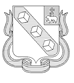 БЕРЕЗНИКОВСКАЯ ГОРОДСКАЯ ДУМАПЕРМСКИЙ КРАЙVII СОЗЫВРЕШЕНИЕ № 544                                                                 Дата принятия 29 февраля 2024 г.Рассмотрев отчет о деятельности Контрольно-счетной палаты города Березники за 2023 год, в соответствии со статьей 19 Федерального закона от 07 февраля 2011 г. № 6-ФЗ «Об общих принципах организации деятельности контрольно-счетных органов субъектов Российской Федерации и муниципальных образований», пунктом 21.2 раздела XXI Положения о Контрольно-счетной палате города Березники, утвержденного решением Березниковской городской Думы от 29 ноября 2011 г. № 281,Березниковская городская Дума РЕШАЕТ:1.Отчет о деятельности Контрольно-счетной палаты города Березники за 2023 год принять к сведению (прилагается).2.Разместить настоящее решение на официальном сайте Березниковской городской Думы в информационно-телекоммуникационной сети «Интернет».Приложение к решению Березниковской городской Думыот 29.02.2024 № 544Настоящий отчет о работе Контрольно-счётной палаты города Березники (далее – КСП г. Березники, Контрольно-счетная палата) за 2023 год подготовлен в соответствии                   с требованиями пункта 2 статьи 19 Федерального закона от  № 6-ФЗ                 «Об общих принципах организации и деятельности контрольно-счетных органов субъектов Российской Федерации, федеральных территорий и муниципальных образований» (далее -Федеральный закон № 6-ФЗ), подпункта 5 пункта 6.8 раздела VI  Положения о Контрольно-счетной палате города Березники, утвержденного решением Березниковской городской Думы от  № 281 (далее – Положение о КСП).Отчет содержит информацию о работе Контрольно-счетной палаты за прошедший год, обобщает результаты проведенных контрольных и экспертно-аналитических мероприятий, является одной из форм реализации принципа гласности деятельности контрольно-счетного органа.1.Основные направления и правовое регулирование деятельности                Контрольно-счетной палатыКСП г. Березники создана в целях контроля за исполнением местного бюджета,                                а также за соблюдением установленного порядка управления и распоряжения имуществом, находящимся в муниципальной собственности, осуществляет свою деятельность                              в соответствии с Бюджетным кодексом Российской Федерации, Федеральным законом                      № 6-ФЗ, Уставом муниципального образования «Город Березники» Пермского края, Положением о КСП.Являясь постоянно действующим муниципальным органом внешнего финансового контроля, КСП г. Березники в своей работе основывается на принципах законности, объективности, эффективности, независимости и гласности.Полномочия КСП г. Березники закреплены в статье 52 главы 5 Устава муниципального образования «Города Березники» Пермского края и в разделе 4 Положения о КСП.2.Основные итоги деятельности Контрольно-счетной палаты в 2023 годуКСП г. Березники в процессе реализации возложенных на неё полномочий в 2023 году осуществляла контрольную, экспертно-аналитическую и иную деятельность в соответствии с планом работы на 2023 год, утвержденным приказом председателя  Контрольно-счетной палаты от 30.12.2022 № 24-од. В течение отчетного года в первоначальный план 1 раз вносились изменения в части изменения сроков проведения мероприятий.Из 18 планируемых на 2023 год тематических экспертно-аналитических                                    и контрольных мероприятий 11 сформированы по предложениям депутатов Березниковской городской Думы, 2 по предложению Администрации города Березники.План работы КСП г. Березники на 2023 год выполнен полностью.	      Таблица 1* Кроме того, подготовлены и отправлены в Березниковскую городскую Думу 2 информационных письма. Заключения и отчеты по проведенным мероприятиям направлялись                                                  в Березниковскую городскую Думу и главе города Березники – главе администрации города Березники (далее – Главе города).Более подробно информация по проверкам показана ниже.3.Экспертно-аналитическая деятельностьПроведение экспертно-аналитических мероприятий органами внешнего финансового контроля обусловлено требованиями федерального законодательства. Комплекс экспертно-аналитических мероприятий является частью единой системы контроля формирования и исполнения бюджета муниципального образования «Город Березники» Пермского края, распоряжения муниципальной собственностью.3.1.Основная группа экспертно-аналитических мероприятий проводилась в рамках проведения экспертизы проектов решений Березниковской городской Думы, предусматривающих расходы, осуществляемые за счет средств бюджета муниципального образования «Город Березники», или содержащих вопросы соблюдения установленного порядка распоряжения муниципальным имуществом. Структура проектов нормативно-правовых актов, прошедших экспертизу КСП                      г. Березники в 2023 году, по видам направлений представлена в диаграмме:3.1.1.Чаще всего Контрольно-счетной палатой проводились экспертно-аналитические мероприятия по вопросам установления или изменения расходных обязательств                                (11 мероприятий). Проанализированы правовые основания финансового обеспечения                         и расходования средств муниципального образования в соответствии со статьей 86 БК РФ «Расходные обязательства муниципального образования».3.1.2.Экспертное заключение на проект решения Березниковской городской Думы                        «О бюджете муниципального образования «Город Березники» Пермского края на 2024 год и плановый период 2025-2026 годов» (далее – Проект бюджета) в первом и втором чтении подготовлено Контрольно-счетной палатой в соответствии с требованиями Бюджетного кодекса Российской Федерации (далее – БК РФ). В Заключении КСП на Проект бюджета проведен анализ параметров бюджета, расходы Проекта бюджета рассмотрены в разрезе функциональной классификации, ведомственной структуры расходов, групп видов расходов, муниципальных программ.                      В ходе проведения экспертизы проекта бюджета установлено соблюдение принципов                       и ограничений, определенных БК РФ.За отчетный период КСП г. Березники было подготовлено и направлено                                  в Администрацию города Березники и Березниковскую городскую Думу 5 заключений                     по внесению изменений в решение Березниковской городской Думы от 08.12.2022 № 384 «О бюджете муниципального образования «Город Березники» Пермского края на 2023 год и плановый период 2024-2025 годов».3.1.3.По проектам решений Березниковской городской Думы, содержащим вопросы уточнения и соблюдения установленного порядка распоряжения муниципальным имуществом (вопросы по Плану приватизации, по порядку списания имущества, по аренде, приобретению и передаче имущества), Контрольно-счетной палатой подготовлено 10 заключений со снижением к уровню 2022 года на 2.3.1.4.В целях реализации Положения о бюджетном процессе города Березники                        в соответствии со ст. 264.4 Бюджетного Кодекса Российской Федерации Контрольно–счетной палатой подготовлено заключение на отчет об исполнении бюджета муниципального образования «Город Березники» за 2022 год.По результатам внешней проверки годового отчета об исполнении бюджета муниципального образования «Город Березники» за 2022 год Контрольно-счетная палата считает возможным сделать вывод о том, что полученная в ходе внешней проверки информация дает достаточные основания полагать о полноте и достоверности годовой бюджетной отчетности. Фактов осуществления расходов, непредусмотренных бюджетом или с превышением бюджетных ассигнований, проведенной проверкой не установлено.Анализ исполнения бюджета муниципального образования г. Березники 2023 года                          по доходам и расходам показал, что уровень исполнения бюджета составил 99,5 % и 93,9 % соответственно, что выше значений 2020 и 2021 года. Фактический объем бюджетных инвестиций составил в 2022 году 238, 4 млн. рублей, что меньше, чем в 2021 году в 2,4 раза, при этом уровень исполнения уточненного плана также уменьшился с 58,4 %  (2021 год)                               до 45,3 % в 2022 году.3.1.5.Вопросы согласования основных параметров муниципальных программ,                              о дорожном фонде, изменений в положение о бюджетном процессе и прочие затрагивались в 7 экспертизах Контрольно-счетной палаты. 3.2.За отчетный период КСП г. Березники выполнено 19 экспертно-аналитических мероприятий помимо экспертизы проектов решений Березниковской городской Думы,                  что больше, чем в предыдущем году на 1 мероприятие.3.2.1.Наиболее существенную долю из них - 9 или 47,4 %, составляют мероприятия                   по контролю своевременности рассмотрения объектами проверок представлений                               и предписаний, выполнения рекомендаций Контрольно-счетной палаты по устранению нарушений, выявляемых в ходе проверок. Заключений по данной тематике подготовлено КСП г. Березники на 2 больше, чем в предыдущем году.3.2.2.В целях реализации полномочий, определённых Федеральным законом № 6-ФЗ, КСП г. Березники были проведены экспертно-аналитические мероприятия по экспертизе отчетов об исполнении бюджета муниципального образования за первый квартал, первое полугодие, за 9 месяцев 2023 года, утверждаемых правовыми актами администрации города.3.2.4.В рамках экспертно-аналитической деятельности в соответствии с планом работы Контрольно-счетной палаты, а также решением Березниковской городской Думы                    от 27 декабря 2005 г. № 58 «О депутатском запросе» два раза в год КСП г. Березники выполняет аналитические мероприятия по величине недоимки по платежам за аренду муниципального имущества и земли и принятых мерах по ее снижению.Целью данных экспертно-аналитических мероприятий является оценка проводимой работы по снижению задолженности по арендным платежам за муниципальное имущество и за землю главным администратором доходов бюджета, осуществляющим начисление, учет и контроль за правильностью исчислений, полнотой и своевременностью осуществления платежей в бюджет, пеней и штрафов  по ним. 3.2.5.В 2023 году проводились следующие тематические экспертно-аналитические мероприятия: -«Анализ выполнения показателей муниципальных программ за 2022 год».По итогам отчетного 2022 года из 181 целевых показателей плановые значения достигнуты по 134 показателям, в том числе с превышением плановых значений исполнен 61 показатель, не исполнено 5 целевых показателя.В ходе анализа целевых показателей установлено, что значительное перевыполнение отдельных показателей связано с некорректностью плановых значений, обусловленной занижением значений показателей к достигнутому уровню 2021 года, например: «Удельный вес численности обучающихся (воспитанников), участвующих в олимпиадах и конкурсах различного уровня» (при факте 2021 года – 94,1 %, план на 2022 год – 49 %);  «Количество участников мероприятий, направленных на популяризацию предпринимательства»                 (при факте 2021 года – 244 ед., план на 2022 год – 190 ед).-«Анализ работы отдела по привлечению и подбору кадров в МКУ «ЦБУ».За 1 полугодие 2023 года МКУ «ЦБУ» получена 141 заявка от 38 муниципальных учреждений по 182 вакансиям, количество публикаций о вакансиях составило 1406,                       на которые получено 1539 откликов и 511 телефонных звонка. Поступившие резюме передаются работодателям для дальнейшего рассмотрения.-«Мониторинг освоения бюджетных средств на природоохранные мероприятия».За период январь-ноябрь 2023 года при уточненном плане в сумме 171 141,7 тыс. руб. расходы на природоохранные мероприятия выразились в сумме 119 458,7 тыс. руб. Исполнение составило 69,8%. Основная доля расходов произведена на следующие мероприятия: «Ликвидация мест несанкционированного размещения отходов на территории муниципального образования «Город Березники» - 64,8 %, «Озеленение территории муниципального образования «Город Березники» - 26,7 %.4.Контрольные мероприятияВ отчетном периоде проведено 9 контрольных мероприятий в соответствии с Планом работы КСП г. Березники на 2023 год. Контрольными мероприятиями в 2023 году было охвачено 62 объекта проверок. Большое количество объектов проверок объясняется тем, что в ходе проведения контрольного мероприятия «Проверка использования средств, выделенных                                          на профессиональную переподготовку педагогических кадров», запрашивались документы у Управления образования администрации города Березники и 51 подведомственного ему учреждения.Перечень контрольных мероприятий и виды нарушений приведены в Приложении                          № 1.Нарушения в ходе осуществления внешнего муниципального финансового контроля показаны в разрезе разделов Классификатора, разработанного Счетной палатой Российской Федерации.Динамика за 3 года выявленных нарушений в ходе осуществления внешнего муниципального финансового контроля показана в таблице 2.                                                                                                                                                 Таблица 2Как видно из таблицы, в 2023 году существенно увеличилось количество выявленных  КСП г. Березники фактов нарушений по сравнению с предыдущим годом, однако сумма                    в стоимостном измерении намного ниже. Это объясняется тем, что в 2022 году только 2 факта нарушений при проверке ООО «Полигон твердых бытовых отходов города Березники» составило 79,2 % всей суммы нарушений, или 105300,9 тыс. рублей.Наглядно различия между стоимостным измерением выявленных нарушений                            и количеством фактов этих нарушений показаны ниже в диаграмме «Структурный состав нарушений и неэффективного расходования бюджетных средств в 2023 году». Структурный состав нарушений за последние 3 года существенно изменился. Если                    в 2021 году наибольшая доля (в стоимостном выражении) нарушений приходилась                            на нарушения в сфере управления и распоряжения государственной (муниципальной) собственностью – 41,6%, в 2022 году – на нарушения порядка ведения бухгалтерского учета, составления и представления бухгалтерской (финансовой) отчетности - 58,8 %,                         то в 2023 году – на нарушения при формировании и исполнении бюджетов - 60,5%. Диаграмма «Сумма нарушений и неэффективного расходования бюджетных средств за 2021-2023 годы, тыс. руб.»Более подробная информация по нарушениям в отчетном году:4.1.Нарушения при формировании и исполнении бюджетов –29788,3 тыс. рублей, 56 фактов. К данному виду нарушений относится неправомерное использование бюджетных средств.4.1.1.Установлены факты нарушения условий, определенных при предоставлении субсидий:-в МАУ дополнительного образования «Детско-юношеский центр «Каскад» (далее – МАУ «Каскад») отчет об исполнении муниципального задания за 2022 год содержит                       не достоверную информацию, превышающую допустимое (возможное) отклонение. Таким образом, муниципальное задание за 2022 год не выполнено. Следовательно, объем субсидии, выделенной учреждению на выполнение муниципального задания в 2022 году (исходя из численности обучающихся, учтенных в приказах учреждения о зачислении), завышен на сумму 3 653, 2 тыс. руб.; -при проверке организации работ по зимнему содержанию дорог, КСП г. Березники установлено, что приложенный к техническому (муниципальному) заданию перечень дорог имеет протяженность, отличную от утвержденных приказами Управления благоустройства объемов, в пересчете на нормативные затраты сумма несоответствия составила 11282,1 тыс. рублей;-предоставление субсидий в целях финансового обеспечения затрат по ремонту подвижного состава (автобусов) в связи с оказанием услуг по транспортному обслуживанию населения (сумма 9840 тыс. рублей) осуществляется с нарушением требований Порядка предоставления субсидии: в момент предоставления субсидии отсутствовали необходимые документы, расчет суммы субсидии не производился                                        по утвержденной формуле.4.1.2.По муниципальной программе «Привлечение педагогических кадров» предоставлялись компенсационные выплаты и возмещение затрат на аренду жилья и части затрат по уплате процентов лицам, не входящими в перечень остродефицитных специальностей, сумма 1969,1 тыс. рублей.4.1.3.В нарушение внутренних нормативных документов начисляется и выплачивается премия и заработная плата:- в МКУ «Центр социального питания г. Березники», сумма 1096,8 тыс. рублей;- в МУП «Водоканал», сумма 1399,5 тыс. рублей.4.2.Нарушения порядка ведения бухгалтерского учета, составления                                   и представления бухгалтерской (финансовой) отчетности –15209,6 тыс. рублей или                    30,9 % от всей суммы нарушений, 34 факта 4.2.1.Искажение данных отчетности:-в МКУ «Центр социального питания г. Березники» завышена валюта баланса                          из-за неверного отражения отложенных налоговых активов на 8903,3 тыс. рублей;-в МУП «Водоканал» расходятся данные бухгалтерской отчетности и отчета                           по исполнению плана финансово-хозяйственной деятельности на 549 тыс. рублей.4.2.2.В МУП «Водоканал» допускаются нарушения порядка ведения кассовых операций: по одной из двух касс отсутствует кассовая книга, приходные и расходные ордера, не установлен лимит остатка денежных средств.4.2.3.Принятие к бухгалтерскому учету без первичных документов или  ненадлежаще оформленных первичных документов:-МУП «Водоканал» на сумму 780,1 тыс. рублей;-МКУ «Центр социального питания г. Березники» на сумму 3717,2 тыс. рублей.4.2.4.В МАУ «Каскад» несвоевременное принятие к бухгалтерскому учету хозяйственных операций, что повлекло за собой недостоверное отражение отчетных данных на сумму 621,4 тыс. рублей.4.3.Нарушения в сфере управления и распоряжения государственной (муниципальной) собственностью – 157,1 тыс. рублей, 1 факт: не выполнены условия заключенных договоров аренды недвижимого имущества, недополученные доходы МАУ «Каскад» за 2022 год составили  157, 1 тыс. рублей 4.4.Нарушения при осуществлении муниципальных закупок и закупок отдельными видами юридических лиц –1586,1 тыс. рублей, 16 фактов:4.4.1.В нарушение п.1 ст.450 ГК РФ, Положений о закупках Учреждений, условий договоров не составлены и не подписаны дополнительные соглашение к договору                                об изменении существенных условий (объемов работ):-в МАУ «Каскад» проектные (субподряд) и ремонтные работы на сумму 986,8 тыс.  руб.; в МАУ СП «Спортивная школа «Лидер» замена тренажера (разница в цене 117,4 тыс. рублей) и проведения монтажа.4.4.2.МАУ «Каскад»: завышение на 466,4 тыс. рублей суммы сметы при проведении конкурсных процедур из-за неправильного применения коэффициентов.4.4.3.При проведении контрольного мероприятия «Проверка целевого и эффективного использования бюджетных средств, направленных на исполнение мероприятий «Федерального проекта «Спорт – норма жизни» (национальный проект «Демография»), Контрольно-счетной палатой выявлены случаи нарушения сроков оплаты по контрактам, несвоевременного размещения документации в ЕИС, несоответствия коммерческих предложений техническому заданию, признаки аффилированности при предоставлении коммерческих предложений.4.5.Неэффективное расходование бюджетных средств – 2 496,2 тыс. рублей,                         9 фактов.4.5.1.Длительное время не используется имущество:-в МАУ «Каскад»: часть приобретенного оборудования: автомобили гоночные Карт, компьютеры, мультимедиа-проектор и др. на общую сумму 1043,1 тыс. рублей;-в МКУ «Центр социального питания г. Березники»: помещения, коммунальные расходы по которым составили в 2022 году 538,6 тыс. рублей.4.5.2.Судебные расходы Администрации города Березники на возмещение убытков МУП «Водоканал» в связи с осуществлением перевозок без заключения договоров составили 171,4 тыс. рублей.4.6.Прочие нарушения, 7 фактов. К прочим нарушениям КСП г. Березники отнесла случаи нарушения трудового законодательства, нарушения законодательства о размещении сведений на сайте, осуществление деятельности без переоформления лицензий и т.д.5.Принятые меры по результатам контрольных мероприятийВ 2023 году КСП г. Березники внесла 10 представлений, в том числе 1 представление по результатам контрольного мероприятия, законченного в 2022 году, и 1предписание.Неизменно большое внимание Контрольно-счетная палата уделяет работе                                по контролю над исполнением рекомендаций по устранению и принятию мер                                    по недопущению в будущем нарушений и недостатков, выявленных в ходе контрольных мероприятий. КСП г. Березники по истечении 2 месяцев со дня направления представления проводит экспертно-аналитическое мероприятие по результатам реализации контрольной проверки (см. п. 3.2.1 настоящего Отчета). Информация по направленным представлениям             и мерам, принятым объектами проверки по результатам контрольных мероприятий, показаны в Приложении №2.Принятые меры по контрольным и экспертно-аналитическим мероприятиям за 3 года представлены в таблице 3.                                                                                                                             Таблица 3.Объектами проверки реализовано 86,7 % предложений (рекомендаций)                                 по представлениям КСП г. Березники отчетного года, что на 28,2 % больше, чем                               в предыдущем году. Полностью выполнены рекомендации по 7 представлениям                                  и 1 предписанию. В связи с полным выполнением предложений Контрольно-счетной палаты сняты с контроля 6 представлений и 1 предписание, направленных в предыдущие годы.Во исполнение представлений в 2023 году возвращено в местный бюджет 933,5 тыс. рублей, в том числе 57,4 тыс. рублей – по проверкам предыдущих годов. Кроме того,                      по рекомендациям КСП г. Березники в отчетном году возвращены денежные средства                     на счета учреждений в сумме 159,5 тыс. рублей.КСП г. Березники в 2023 году составлены протоколы об административном правонарушении:-по проверке, завершенной в 2022 году, в отношении директора МАУК «Усольский историко-архитектурный музей-заповедник «Усолье Строгановское», предусмотренном пунктом 1 статьи 15.1 КоАП РФ «Нарушение порядка работы с денежной наличностью                    и порядка ведения кассовых операций..»;-в отношении директора МАУ «Каскад» по ст.15.15.5-1 КоАП РФ «Невыполнение государственного (муниципального) задания».По обоим эпизодам мировым судьей приняты постановления в пользу КСП                               г. Березники. 6.Информационная, организационно-методологическая и иная деятельностьВ целях реализации принципа гласности информация о деятельности КСП размещается на официальном сайте Березниковской городской Думы www.berduma.ru                    на странице Контрольно-счётной палаты, на официальном аккаунте в социальных сетях «ВКонтакте» и «Одноклассниках».Методологическая база Контрольно-счетной палаты состоит из правовых актов, включающих Положение, Регламент и Стандарты внешнего муниципального финансового контроля. В течение отчетного года с целью совершенствования организации работ                          и приведения в соответствие изменениям действующего законодательства на постоянной основе проводилась работа по актуализации действующих и принятию новых внутренних нормативных документов. Фактическая численность сотрудников КСП г. Березники на 31.12.2023 – 6 человек. Специалисты Контрольно-счетной палаты повышают свой профессиональный уровень, обучаясь на курсах повышения квалификации и участвуя в семинарах. В рамках взаимодействия с Союзом контрольно-счетных органов Пермского края, Союзом муниципальных контрольно-счетных органов Российской Федерации КСП                         г. Березники участвует в совместных мероприятиях, осуществляется постоянный обмен информацией.По плану работы Ассоциации Контрольно-счетных органов муниципальных образований Пермского края «Верхнекамье» в октябре 2023 года КСП г. Березники совместно с КСП Соликамского городского округа был организован и проведен «круглый стол» на тему «Отдельные вопросы реализации полномочий контрольно-счетных органов».7.Основные задачи на 2024 годДеятельность Контрольно-счетной палаты направлена на безусловное выполнение утвержденного плана контрольных и экспертно-аналитических мероприятий. План работы на 2024 год сформирован в соответствии с полномочиями Контрольно-счетной палаты, требованиями бюджетного законодательства, существующей ситуацией в экономике. Планом предусмотрено проведение 9 контрольных мероприятий, в том числе:                      по предложениям депутатов Березниковской городской Думы (2 мероприятия), Администрации города Березники (2 мероприятия), прокуратуры города Березники                             (2 мероприятия). В рамках экспертно-аналитической деятельности, наряду с подготовкой заключений по проектам нормативных правовых актов органов местного самоуправления, планируется провести 8 экспертно-аналитических мероприятий. Планируется расширить аналитическое и информационное обеспечение деятельности Палаты, гласность в ее работе, продолжить разработку системы стандартов внешнего финансового контроля на основе изучения и обобщения опыта их применения, оптимизировать деятельность контрольного органа, повышать квалификацию сотрудников.План работы Контрольно-счетной палаты на 2024 год размещен на официальном сайте Березниковской городской Думы.Как и в предыдущие отчетные периоды, основной задачей Контрольно-счетной палаты остается контроль соблюдения принципов законности, эффективности                                       и результативности использования бюджетных средств на всех уровнях и этапах бюджетного процесса, выработка значимых и исполнимых рекомендаций, которые позволят предотвратить нарушения и повысить эффективность деятельности объектов контроля                     и органов местного самоуправления в целом. Эффективность деятельности КСП г. Березники и в дальнейшем будет                                                  в значительной степени зависеть от продуктивности её взаимодействия с Березниковской городской Думой и администрацией города Березники.Приложение 1 к Отчету о деятельности Контрольно-счетной палатымуниципального образования «Город Березники» за 2023 годИтоги контрольных мероприятий за 2023 год   Приложение 2 к Отчету о деятельности Контрольно-счетной палатымуниципального образования «Город Березники» за 2023 годОб отчете о деятельности Контрольно-счетной палаты города Березники за 2023 годПредседатель Березниковскойгородской ДумыЭ.В.СмирновКонтрольно-счетная палата города БерезникиОТЧЕТО деятельности Контрольно-счетной палаты города Березникиза 2023 годУтвержден приказом председателя Контрольно-счетной палаты города Березники от  02 февраля 2024 года  № 04-одг. Березники202120222023Количество проведенных контрольных мероприятий999Количество проведенных экспертно-аналитических мероприятий, в том числе:627155- по проектам нормативных правовых актов органов местного самоуправления465336- прочие экспертизы, анализы, мониторинги, информации1618*19*202120222023Количество фактов, ед.9696123Общая сумма нарушений и неэффективного расходования средств, тыс. руб.13562,2130758,149237,3в том числе нарушения при формировании                   и исполнении бюджетов, тыс. руб.1007,1936,329788,3Доля в общем объеме проверенных средств, %2,714,84,5Мероприятия отчетного года202120222023Направлено представлений                    в отчетном году 51010Возмещено в местный бюджет в отчетном году по результатам проверок, тыс.руб.431,21056,8933,5Количество муниципальных правовых актов, принятых (измененных) по предложениям Контрольно-счетной палаты4410Разработка и актуализация внутренних нормативных документов объектами проверок5810Дисциплинарная ответственность, чел.3314Составлено протоколов об административном нарушении в отчетном году022Председатель Контрольно-счетной палаты города Березники                                                                                       С.Г.Зотова№ п/пНаименование проверкиНаименование проверяемых учреждений, структурных подразделенийОбъем проверенных средств при проведении мероприятия (тыс.руб.)Выявленные нарушения действующего законодательства и неэффективное расходование средствВыявленные нарушения действующего законодательства и неэффективное расходование средствВыявленные нарушения действующего законодательства и неэффективное расходование средств№ п/пНаименование проверкиНаименование проверяемых учреждений, структурных подразделенийОбъем проверенных средств при проведении мероприятия (тыс.руб.)вид нарушения Кол-во суммы нарушения, тыс.руб.1. Проверка  законности, целевой направленности и  эффективности использования бюджетных средств, выделенных на реализацию  муниципальной программы «Экономическое развитие»»  .Управление по вопросам потре-бительского рынка и развитию предпринимательства. Березниковский муниципаль-ный фонд поддержки и развития предпринимательства.5 052,3нарушения при формировании и исполнении бюджетов5303,8    2.Проверка целевого и эффективного использования бюджетных средств, выделенных для оснащения строящегося объекта "Общеобразовательная школа                  на 1224 места»МАОУ «Школа № 22»107  823,6нарушения при формировании и исполнении бюджетов10    2.Проверка целевого и эффективного использования бюджетных средств, выделенных для оснащения строящегося объекта "Общеобразовательная школа                  на 1224 места»МАОУ «Школа № 22»107  823,6неэффективное использование бюджетных средств124070    2.Проверка целевого и эффективного использования бюджетных средств, выделенных для оснащения строящегося объекта "Общеобразовательная школа                  на 1224 места»МАОУ «Школа № 22»107  823,6нарушения при осуществлении государственных (муниципальных) закупок и закупок отдельными видами юридических лиц:619,8    2.Проверка целевого и эффективного использования бюджетных средств, выделенных для оснащения строящегося объекта "Общеобразовательная школа                  на 1224 места»МАОУ «Школа № 22»107  823,6нарушения ведения бухгалтерского учета, составления и представления бухгалтерской (финансовой) отчетности40   3.Внешняя проверка годовой в МКУ «Центр бухгалтерского учета» и МКУ «Служба по обращению с животными             без владельцев» бюджетной отчетности  за 2021 год  МКУ «Центр бухгалтерского учета» и МКУ «Служба по обращению с животными без владельцев»92806,9нарушения ведения бухгалтерского учета, составления и представления бухгалтерской (финансовой) отчетности204.«Проверка отдельных вопросов хозяйственной деятельности ООО «Полигон твердых бытовых отходов города Березники» и МКУП «Полигон твердых бытовых отходов города Березники»» за период 2020 – 2021 годы.ООО «Полигон твердых бытовых отходов города Березники»454016,0нарушения ведения бухгалтерского учета, составления и представления бухгалтерской (финансовой) отчетности776743,94.«Проверка отдельных вопросов хозяйственной деятельности ООО «Полигон твердых бытовых отходов города Березники» и МКУП «Полигон твердых бытовых отходов города Березники»» за период 2020 – 2021 годы.ООО «Полигон твердых бытовых отходов города Березники»454016,0нарушения при осуществлении государственных (муниципальных) закупок и закупок отдельными видами юридических лиц:314,34.«Проверка отдельных вопросов хозяйственной деятельности ООО «Полигон твердых бытовых отходов города Березники» и МКУП «Полигон твердых бытовых отходов города Березники»» за период 2020 – 2021 годы.ООО «Полигон твердых бытовых отходов города Березники»454016,0неэффективное использование бюджетных средств516704.«Проверка отдельных вопросов хозяйственной деятельности ООО «Полигон твердых бытовых отходов города Березники» и МКУП «Полигон твердых бытовых отходов города Березники»» за период 2020 – 2021 годы.ООО «Полигон твердых бытовых отходов города Березники»454016,0нарушения в сфере управления и распоряжения государственной (муниципальной) собственностью126872,75. Проверка целевого и эффективного использования бюджетных средств, выделенных на реализацию основного мероприятия «Информационное обеспечение» в рамках муниципальной    программы «Развитие муниципального управленияУправление по связям                      с общественностью и вопросам внутренней политики, АНО «Редакция газеты «Два берега Камы».4 987,1нарушения ведения бухгалтерского учета, составления и представления бухгалтерской (финансовой) отчетности2         15. Проверка целевого и эффективного использования бюджетных средств, выделенных на реализацию основного мероприятия «Информационное обеспечение» в рамках муниципальной    программы «Развитие муниципального управленияУправление по связям                      с общественностью и вопросам внутренней политики, АНО «Редакция газеты «Два берега Камы».4 987,1нарушения при формировании и исполнении бюджетов3         0    6.Проверка эффективности и целевого использования бюджетных средств, выделенных на благоустройство дворовых и общественных территорий в рамках реализации национального проекта «Жилье и городская среда» Управление благоустройства,  МКУ «Служба благоустройства г.Березники»46 344,7нарушения при формировании и исполнении бюджетов661,8    6.Проверка эффективности и целевого использования бюджетных средств, выделенных на благоустройство дворовых и общественных территорий в рамках реализации национального проекта «Жилье и городская среда» Управление благоустройства,  МКУ «Служба благоустройства г.Березники»46 344,7нарушения при осуществлении государственных (муниципальных) закупок и закупок отдельными видами юридических лиц:13317,4   7.Проверка исполнения осуществления бюджетных полномочий администратора доходов «Администрация города Березники»Администрация города Березники, Управление по вопросам потребительского рынка и развитию предпринимательства, Контрольное управление6 843,7нарушения при формировании и исполнении бюджетов30   7.Проверка исполнения осуществления бюджетных полномочий администратора доходов «Администрация города Березники»Администрация города Березники, Управление по вопросам потребительского рынка и развитию предпринимательства, Контрольное управление6 843,7неэффективное использование бюджетных средств119,48.Проверка  целевого и эффективного использования бюджетных средств, выделенных на реализацию муниципальной программы «Обеспечение безопасности жизнедеятельности населения города Березники» (выборочно)МКУ «Управление гражданской защиты», Управление по охране окружающей среды и природопользованию, МКУ «Управление капитального строительства»77 477,1нарушения при формировании и исполнении бюджетов6141,78.Проверка  целевого и эффективного использования бюджетных средств, выделенных на реализацию муниципальной программы «Обеспечение безопасности жизнедеятельности населения города Березники» (выборочно)МКУ «Управление гражданской защиты», Управление по охране окружающей среды и природопользованию, МКУ «Управление капитального строительства»77 477,1нарушения ведения бухгалтерского учета, составления и представления бухгалтерской (финансовой) отчетности218.Проверка  целевого и эффективного использования бюджетных средств, выделенных на реализацию муниципальной программы «Обеспечение безопасности жизнедеятельности населения города Березники» (выборочно)МКУ «Управление гражданской защиты», Управление по охране окружающей среды и природопользованию, МКУ «Управление капитального строительства»77 477,1нарушения при осуществлении государственных (муниципальных) закупок и закупок отдельными видами юридических лиц:708.Проверка  целевого и эффективного использования бюджетных средств, выделенных на реализацию муниципальной программы «Обеспечение безопасности жизнедеятельности населения города Березники» (выборочно)МКУ «Управление гражданской защиты», Управление по охране окружающей среды и природопользованию, МКУ «Управление капитального строительства»77 477,1неэффективное использование бюджетных средств129.Проверка отдельных вопросов хозяйственной деятельности МАУК «Усольский историко-архитектурный музей-заповедник «Усолье Строгановское»»  муниципальное автономное учреждение культуры «Усольский историко-архитектурный музей-заповедник «Усолье Строгановское»93 488,3нарушения при формировании и исполнении бюджетов6429,09.Проверка отдельных вопросов хозяйственной деятельности МАУК «Усольский историко-архитектурный музей-заповедник «Усолье Строгановское»»  муниципальное автономное учреждение культуры «Усольский историко-архитектурный музей-заповедник «Усолье Строгановское»93 488,3нарушения ведения бухгалтерского учета, составления и представления бухгалтерской (финансовой) отчетности790,39.Проверка отдельных вопросов хозяйственной деятельности МАУК «Усольский историко-архитектурный музей-заповедник «Усолье Строгановское»»  муниципальное автономное учреждение культуры «Усольский историко-архитектурный музей-заповедник «Усолье Строгановское»93 488,3нарушения при осуществлении государственных (муниципальных) закупок и закупок отдельными видами юридических лиц:109.Проверка отдельных вопросов хозяйственной деятельности МАУК «Усольский историко-архитектурный музей-заповедник «Усолье Строгановское»»  муниципальное автономное учреждение культуры «Усольский историко-архитектурный музей-заповедник «Усолье Строгановское»93 488,3нарушения в сфере управления и распоряжения государственной (муниципальной) собственностью30Всего888839,796130758,1	Сведения о принятых по внесенным представлениям и предписаниям решениях и мерах за 2023 год.	Сведения о принятых по внесенным представлениям и предписаниям решениях и мерах за 2023 год.	Сведения о принятых по внесенным представлениям и предписаниям решениях и мерах за 2023 год.	Сведения о принятых по внесенным представлениям и предписаниям решениях и мерах за 2023 год.	Сведения о принятых по внесенным представлениям и предписаниям решениях и мерах за 2023 год.Наименование проверкиМеры, принятые КСП                 г. Березники: представления, предписания, административные                                    и прочиеМероприятия по устранению нарушений, предпринятые объектом проверкиМероприятия по устранению нарушений, предпринятые объектом проверкиМероприятия по устранению нарушений, предпринятые объектом проверкиНаименование проверкиМеры, принятые КСП                 г. Березники: представления, предписания, административные                                    и прочиевозврат денежных средств в бюджет в отчетном году, тыс. руб.Прочие мероприятияРешение КСП по результатам исполнения, дата принятия решенияКонтрольные мероприятия предыдущих годов.Контрольные мероприятия предыдущих годов.Контрольные мероприятия предыдущих годов.Контрольные мероприятия предыдущих годов.Контрольные мероприятия предыдущих годов.1.Проверка использования субсидии на финансовое обеспечение выполнения муниципального задания по зимнему содержанию улиц и дорог муниципального образования «Город Березники» за период 2020-2021 годы.Директору МБУ «Спецавтохозяйство г.Березники» Собянину А.Е. Представление №4 от 11.08.20212021 год.1.Внесена в бюджет города сумму 106 935,15 рублей (полученная субсидия неправомерно использованная на приобретение ГСМ, использованная для оказания платных услуг)2.Дисциплинарные взыскания (замечания) 2-м работникам.3.Удержано из заработной платы излишне начисленная сумма из-за нарушений в заполнении табелей рабочего времени в сумме 2389,92 руб.4.По фактам выявленных  расхождений проведено внутреннее расследование: сверка данных, отраженных в журналах производства работ и табелях рабочего времени, собраны пояснения с ответственных лиц.5.Контроль за ведением журналов производства работ возложен на начальников участков.6.Запланировано приобретение в 2022 году программы 1-С «Автотранспорт».2022 год. Мероприятия не проведены.2023 год. 1. При проведении КСП г. Березники контрольного мероприятия в  МБУ «Спецавтохозяйство г.Березники» установлено, что для выполнения платных услуг ГСМ закупается на средства из соответствующего источника.04.05.2023 Снять с контроля2.Проверка законности использования бюджетных средств, выделенных на выплату пенсий за выслугу лет муниципальным служащим (выборочно)               за 2019 – 2021 годыУправление делами администрации города  Березники Тюфякиной Н.В.Представление № 5 от 20.12.2021  49,02021 год. 1.Разработаны и проходят согласование 3 нормативно-правовых акта.2.Проведена инвентаризация личных дел лиц, получающих пенсию за выслугу лет за период 19-21 гг по 22 получателям. Сумма к возврату (дополнительно) 48,3 тыс.руб.3.Удержано с получателей пенсии за выслугу лет в 2021 году 263,2 тыс рублей, из них  перечислено в бюджет в январе 2022 г. 181 тыс. рублей.4.Произведена доплата 2 получателям пенсии в сумме 33,1 тыс.рублей.5.Дисциплинарное взыскание 1 работнику.6.Решением Березниковской городской Думы от 23.12.2021 № 223 внесены изменения в Положение об условиях и порядке установления и выплаты пенсии за выслугу лет …2022 год.  1.Возмещена в бюджет излишне выплаченная сумма пенсии за выслугу лет в сумме 597,4 тыс.рублей.2.Вопрос об возврате излишне выплаченной пенсии в сумме 24,5 тыс.руб. положительно решён в суде 1 инстанции. 3.Постановлением администрации города Березники от 16.02.2022 № 01-02-273 утверждены изменения, внесенные в Порядок установления и выплаты пенсии за выслугу лет лицам, замещавшим должности муниципальной службы в администрации города Березники», утверждённый постановлением администрации от 18.11.2015 № 2845.2023год. 1.Возмещена в бюджет излишне выплаченная сумма пенсии за выслугу лет в сумме 49042,33 рубля.2.Судом принято решение о возмещении наследником излишне полученной пенсии в сумме 24,6 тыс.рублей, передано в службу судебных приставов.3.Распоряжение администрации города от 31.01.2023 № 01-03-7р «О создании комиссии по рассмотрению заявлений лиц. Замещавших муниципальные должности, должности муниципальной службы в Администрации города Березники и в структурных подразделениях Администрации города Березники, наделенных правами юридического лица, о назначении пенсии за выслугу лет».25.12.2023Снять с контроля3.Проверка целевого и эффективного использования бюджетных средств, выделенных для оснащения строящегося объекта "Общеобразовательная школа на 1224 местаПредставление №4 от 28.04.2022 Директору МАОУ «Школа № 22» Домрачевой Н.В.2022-2023 гг 1.Разработан план мероприятий.2.Дисциплинарное взыскание заведующему хозяйством (приказ от 20.05.2022 СЭД-142-04-22-01-10-269/1)3.Направлены письма контрагентам о допредъявлении неустойки на сумму 19,8 тыс.руб. Из них возвращено в бюджет 5,6 тыс. рублей.4.Оприходован излишек материальных ценностей, выявленных при акте проверки.5.Актуализирован Постановлением администрации города Березники от 11.08.2022 «Порядок предоставления субсидий … муниципальным бюджетным и автономным учреждениям муниципального образования «Город Березники» Пермского края на иные цели»29.12.2023Снять с контроля4.Проверка эффективности и целевого использования бюджетных средств, выделенных на благоустройство дворовых и общественных территорий в рамках реализации национального проекта «Жилье и городская среда» за 2021 годНачальнику управления благоустройства            Павловичу Д.А.Представление № 7 от 05.10.2022,  Предписание № 1 от 10.11.20222022 год. Разработан план мероприятий.2023 год. 1.Постановлением Администрации от 13.02.2023 № 01-02-252 Внесены изменения в Порядок представления, рассмотрения и оценки заявок о включении дворовой территории в перечень дворовых территорий для выполнения работ по благоустройству в текущем году в рамках муниципальной программы «Формирование современной городской среды на территории муниципального образования «Город Березники», утвержденный постановлением Администрации города от 15.03.2019 №703. 2.В типовой контракт на благоустройство внесены изменения (п.4.4.21 и п.5.2) 29.12.2023Снять с контроля4.Проверка эффективности и целевого использования бюджетных средств, выделенных на благоустройство дворовых и общественных территорий в рамках реализации национального проекта «Жилье и городская среда» за 2021 годДиректору МКУ «Служба благоустройства г.Березники»                  Кычановой Г.А.Представление № 8 от 05.10.2022,Предписание №2 от 10.11.20222022 год.1.Направлены претензии в адрес ООО «Универсальное дорожное строительство» на сумму 26 445,39 руб и об обеспечении гарантийных обязательств.2.Дисциплинарные взыскания 2 чел. (ведущим инженерам). Приказы от 26.10.2022.3.Изданы приказы по МКУ «Служба благоустройства» от 20.10.2022                       № 254од «О принятии мер по устранению нарушений, выявленных проверкой», от 10.10.2022 № 243од «Об утверждении плана мероприятий                     по устранению нарушений» 29.11.2022Продлить срок контроля5.Проверка исполнения осуществления бюджетных полномочий администратора доходов «Администрация города Березники»Управление делами администрации города  Березники Тюфякиной Н.В.Представление № 9 от 10.10.2022 2022 - 2023. Приняты Администрацией города Березники 3 постановления и 3 распоряжения по вопросам  осуществления бюджетных полномочий администратора доходов «Администрация города Березники»28.12.2023Снять с контроля6.Проверка  целевого и эффективного использования бюджетных средств, выделенных на реализацию муниципальной программы «Обеспечение безопасности жизнедеятельности населения города Березники» (выборочно)Представление №10 от 05.12.2022 директору МКУ «Управление гражданской защиты» Дмухо В.М.4,42022 год. 1.Проведено служебное расследование2023 год. 1.Приказ о дисциплинарной ответственности №5л/с                                      от 20.01.2023 – 1 чел.2.Разработан план мероприятий.3.Предоставлены недостающие первичные документы.4.Удержано из зарплаты 4364,4 руб из-за необоснованного списания ГСМ.22.02.2023Снять с контроля7.Проверка отдельных вопросов хозяйственной деятельности МАУК «Усольский историко-архитектурный музей-заповедник «Усолье Строгановское»»  за период 2021 год – 9 месяцев 2022 годаВрио директора МАУК «Усольский историко-архитектурный музей-заповедник «Усолье Строгановское»                  Одесских Л.Ю.:1) Представление №1 от 18.01.20232) Протокол №1 от 20.01.2023 об административном правонарушении (ст.15.1 КоАП РФ) 41.Разработан план мероприятий.2.Утвержден приказом директора МАУ «БИХМ» от 27.04.2023 №59 Порядок ведения кассовых операций.3.Объявлено замечание 1 человеку – приказ директора МАУК «БИХМ»              от 02.03.2023 № 34.4.Приказ директора МАУ «БИХМ» от 02.03.2023 №36 «О недопущении неправомерного расходования средств субсидии на иные цели.5.Мировым судьей вынесено постановление по делу № 5-111/2023 от 27.02.2023 и назначено наказание в виде штрафа 4 тыс.руб.03.05.2023Снять с контроля                                                                                           Контрольные мероприятия текущего года.                                                                                           Контрольные мероприятия текущего года.                                                                                           Контрольные мероприятия текущего года.                                                                                           Контрольные мероприятия текущего года.                                                                                           Контрольные мероприятия текущего года.1.Проверка  использования субсидий, выделенных из бюджета города Березники на выполнение муниципального задания и иные цели МАУ дополнительного образования «Детско-юношеский центр «Каскад»1) Начальнику управления образования администрации г. Березники Представление №2 от 07.04.2023.2) Директору МАУ ДО «Детско-юношеский центр «Каскад» Трынкиной В.А.:- Представление №3 от 07.04.2023;- Протокол №2 от 14.04.2023 об  административном правонарушении (ст.15.15.5-1 КоАП РФ);- Предписание №1 от 15.05.2023г.   876,1Кроме того, на счет учреждения – 157,1 1.По фактам неисполнения показателей муниципального задания Управлением образования проведена служебная проверка и проведено итоговое совещание с КСП г. Березники2.Утверждена «Методика расчета численности обучающихся, посещающих учреждения дополнительного образования, и показателя, характеризующего объем муниципальной услуги (количество человеко-часов), в отчете о выполнении муниципального задания» приказом Управления образования администрации г. Березники от 04.05.2023 № 04-01-03-556.3.Постановление администрации г.Березники от 16.06.2023 № 01-02-883 «О внесении изменений в пункт 2.7 раздела II Порядка определения объема и условий предоставления субсидий из бюджета муниципального образования «Город Березники» Пермского края муниципальным бюджетным и автономным учреждениям муниципального образования «Город Березники» Пермского края на иные цели, утвержденного постановлением Администрации города от 11.08.2022 № 01-02-1367.4.Применены меры дисциплинарной ответственности – 2 чел.5.Излишне выплаченная заработная плата возвращена в бюджет в сумме 94 886 рублей.6.Поступило возмещение коммунальных услуг в связи с невыполнением условий договоров аренды в сумме 153, 4 тыс.рублей.7.Возвращены в бюджет средства в связи с невыполнением муниципального задания в сумме 781,2 тыс.рублей. (п/п №379879 от 18.05.2023).8.Мировым судьей вынесено Постановление по делу № 5-401/2023 от 11.05.2023 и назначено наказание директору МАУ ДО «Детско-юношеский центр «Каскад» в виде предупреждения.9.Проведена претензионная работа и получен штраф от арендатора в сумме 3711,84 рубля.26.12.2023Снять с контроля Представление № 2, №3, Предписание №1. 2.Проверка целевого и эффективного использования бюджетных средств, выделенных в рамках реализации муниципальной программы «Привлечение педагогических кадров»Начальнику Управления образования администрации г.Березники Моисееву А.О. Представление №4 от 27.04.20231.Разработан план мероприятий.2.Проведены служебные проверки в отношении начальника Управления образования Моисеева А.О., заместителей начальника Ельцова А.А., Потехиной Е.Н.3.Вышли приказы по управлению образования от 16.06.2023 № 04.01.03.718 «О внесении изменений в состав конкурсной комиссии по отбору претендентов на участие в муниципальной программе «Привлечение педагогических кадров»; от 03.07.2023 № 04.01.03.798 «Об утверждении формы проверочного листа при осуществлении приема документов от претендентов на участие в муниципальной программе «Привлечение педагогических кадров».4.Постановление администрации города Березники от 29.12.2023 г.                             № 01-02-2116 « О внесении изменений в муниципальную программу «Привлечение педагогических кадров», утв. постановлением администрации города Березники от 11.03.2019 № 641.01.08.2023Продлить срок контроля3.Проверка организации работ по зимнему содержанию дорог, выполнение рекомендаций Контрольно-счетной палаты города Березники по предыдущей проверкеДиректору МБУ «Спецавтохозяйство г.Березники» Собянину А.Е. Представление №5 от 03.05.2023.Начальнику управления благоустройства администрации г.Березники Павловичу Д.А. Представление №6 от 03.05.2023 1.Проведена внутренняя проверка по фактам выявленных расхождений учетных данных о занятости дежурных рабочих.2.Дисциплинарное взыскание 8 чел. (приказ от 02.06.2023 №06-02/1).3.Откорректированы и приведены в соответствие данные о протяженности улично-дорожной сети, перечни улиц в приказах об утверждении объемов работ и техническом задании.31.07.2023Снять с контроля Представления № 5 и № 6.4.Проверка отдельных вопросов хозяйственной деятельности МКУП «Центр социального питания г.Березники»И.о. директора МКУП «Центр социального питания г.Березники» Тарыкиной В.М. представление №7 от 07.07.20230,     Кроме того, на счет учреждения  - 2,41.Дисциплинарное взыскание – 2 чел. (приказ от 31.07.23 № 282-к.2.Внесены изменения в Учетную политику .3.Утверждена новая редакция Коллективного договора,  Положения об оплате труда, Положение о премировании работников МКУП «ЦСП г.Березники».4.Доначислена и выплачена премия в сумме 1,2 тыс.руб.5.Внесена в кассу излишне выплаченная сумма вознаграждения 2,4 тыс.руб.6.Направлено письмо об отказе от помещений ул.Карла Маркса, 124.7.Произведен перерасчет налогооблагаемой базы и финансовых результатов с учетом исправительных записей в бухгалтерском учете в части оценочных обязательств, отложенных налогов, выведения финансовых результатов.8.Произведена сверка с налоговым органом.26.12.2023.Продлить срок контроля5.Проверка целевого и эффективного использования бюджетных средств, выделенных в рамках реализации муниципальной программы «Привлечение тренерских кадров»Председателю комитета по физической культуре и спорту Ернову А.Н. представление № 8 от 03.08.20231.Разработан план мероприятий.2.Внесены изменения в муниципальную программу «Привлечение и сохранение тренерских кадров» (постановление от 10.11.2023                                   № 01-02-1791).10.01.2024Продлить срок контроля6.Проверка использования средств, выделенных на профессиональную переподготовку  педагогических кадровНачальнику управления образования администрации г. Березники Моисееву А.О. Представление №9 от 02.10.20231.Приказом Управления образования от 17.10.2023 № 04-01-03-1152                         «О заполнении ежеквартального отчета о педагогических работниках и руководителях образовательных организаций, своевременно (1 раз в 3 года) повысивших квалификацию» утверждены новые формы отчета, назначены ответственные лица по их заполнению.2.Проведены совещания по результатам проверки.16.11.2023Снять с контроля.7.Проверка целевого и эффективного использования бюджетных средств, направленных на исполнение мероприятий «Федерального проекта «Спорт – норма жизни» (национальный проект «Демография»)Директору МАУ ДО «Спортивная школа «Лидер» Токареву А.Ф.Представление № 10 от 20.11.20231.Дисциплинарное взыскание – 1 человек.2.Восстановлены инвентарные номера на спортивном оборудовании.20.12.2023Снять с контроля.8.Проверка отдельных вопросов хозяйственной деятельности МУП «Водоканал»Директору МУП «Водоканал»Представление №1 от 24.01.2024Срок контроля не наступил